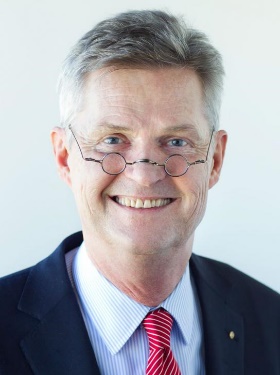 ロータリーの成長に対するマーク・マローニー会長の強い決意を受け継いでいけることを誇りに思います。とはいえ、数字を掲げて成長を求めるようなことはしません。その理由はごく単純です。これまで数字を掲げて成長を求めるたびに、失敗に終わってきたからです。皆さんには、数字にこだわる代わりに、有機的かつ持続可能なかたちで、いかにしてロータリーを成長させることができるかを考えていただきたいと思います。いかに現会員を維持し、クラブにふさわしい新会員を募れるか。そして、立ちはだかる課題に立ち向かうため、いかに組織を強くできるか。ポリオ根絶の取り組みによって世界でロータリーへの認識が高まっているこの絶好の機会に、行動を起こさなくてはなりません。「太陽が出ているうちに屋根を修理しなければならない」のです。　多くの意味で、ロータリーは素晴らしい状態にあります。財務も健全です。財団は、世界で最高の慈善団体の一つに数えられています。グローバル補助金は増え続け、ロータリーは年々、国際的な活動に注力するようになっています。　ロータリーはまた、興味深いかたちで進化しています。今では、アジアのロータリアン数が北米のその数を上回っています。しかし、この傾向が続けばリスクもあります。特に人口の高齢化が進む地域で、ロータリーが衰退し、老齢化しています。何もせずにこれまでの功績に満足していることはできません。デジタル革命が私たちにもたらした打撃は、予想をはるかに超えています。これまでもこの課題に直面していましたが、十分な対応が取られてきませんでした。　最近、ニューヨーク州ロチェスターでロータリアンの方々にお話しする機会がありました。コダックの元幹部もそこに出席していました。その方によると、写真がいずれデジタルに移行するだろうと　皆わかっていたものの、実際にそれほど早くそれが起こるとは予期していなかったそうです。業界の世界的リーダーだった同社は、わずか数年で倒産してしまいました。　時間は、私たちのためにスローダウンしてくれません。　ロータリーは変わらなければなりませんし、必ず変わります。古き良きロータリーではなくなったと文句を言うロータリアン仲間がいたとしても、変わらなければならないのです。ポール・ハリスが言ったように、時に革命的でなければなりません。そして、革命的であるべきときは、まさに今なのです。その一つの方法は、新クラブのモデルをつくり、ロータリー会員であることの意味を考え直すことです。新クラブの設計者は、若い人たちであるべきです。　多くの若者にとって、一緒に座って食事をすることは、一番良い例会の方法ではありません。この方法で 100 年以上例会を開いてきたからといって、それが唯一の方法であるわけではありません。例えば、スザンヌが所属するクラブは地元の E クラブですが、週 1 回、オンラインで例会を行い、スマートフォンのアプリで連絡を取りあい、顔を合わせるのは月 1 回です。　スザンヌのクラブの会員は、27 歳から 70 歳にわたります。私は、ロータリークラブのこのような世代の多様性が好きです。多世代のクラブ、これこそが理想です。これに成功するクラブもあるでしょうが、若い世代のニーズに応えてはじめて可能となります。　　ご存知の通り、ロータリーとは、クラブに入会するというだけでなく、無限の機会への招待です。ポリオ根絶のように大規模で歴史的なプロジェクトから、地域社会でのささやかなプロジェクトや 1 本の植樹まで、奉仕する機会への扉を開いてくれます。　私たちの中核的価値観を基に、世界中の友人たちとともに、より豊かで意義ある人生への機会の扉を開いてくれます。　ロタリアンとして、ロータリーにとってのこの素晴らしい時にリーダーの役割を務められることは幸いです。　私たちのあらゆる活動が、どこかで、誰かのために機会の扉を開いています。従って、私たちの年度のテーマは、「ロータリーは機会の扉を開く」です。